The 1st “Mind Master” Mind Sport Meeting The 1st “Jinqiao Guolv” Cup Weiqi Tournament (Foreign Group) Regulation1. Tournament DatesFrom 15th September to 15th OctoberThe specific dates will be updated after all registration finished.1. Tournament PlatformTygem3. Tournament TypeIndividual4. Qualification for ParticipationAll amateur Weiqi players outside of China, Professionals are refused.5. Tournament Rules(1)Taking the 2002 Chinese Weiqi Rule, black gives 7.5 points komi.(2)Taking integral arrangement, the specific round number will be informed after all registration.(3) Each game each side has 45 minutes, after with 30 seconds 3 times byo-yomi. (4) After registration it is forbidden to drop games, dropping for one game will be knocked out.(5) Cheating is seriously forbidden, when cheating is confirmed, the player will be noted on the list of broken promises and will be banned for participating in any games for 3 years.6. FeesAll tournament process is free to register and participate.7. Registration Process(1) Download Wechat and register an accounthttps://www.wechat.com/en/If there is any problem when downloading and registering, this link may help:https://chinahelp4u.com/how-to-sign-up-wechat-account/(2)Download Tygem platform and register an accounthttp://www.tygemgo.com/(3)Use Wechat to scan the QR code below to fill in registration information before 13th September. 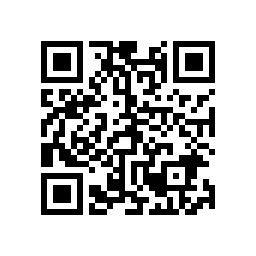 (4)Use Wehcat to scan the QR code below to enter the tournament player group. 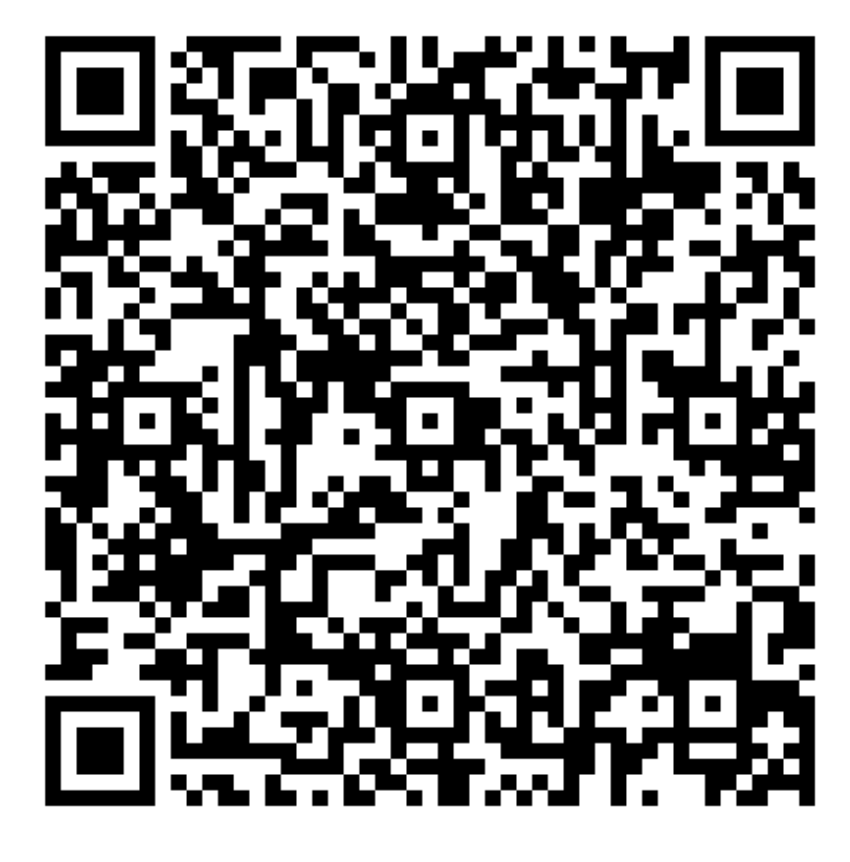 If you cannot enter the group, please use Wechat to add 13486195060 (Yuanbo Zhang) as friend and remark “enter group”.(5) The specific match time for each round will be informed in the Wechat group after all registration.8. PrizesRank 1-4: Free flight tickets, meals and accommodation for the “Mind Sport Meeting” on October 2021 in Hangzhou. The 4 players will compete with the first 4 Chinese players in 2021. The prizes for the competition will be established separately.Rank 5-8: 1 teaching game of professional player and a set of Weiqi textbook for eachRank 9-16: A set of Weiqi textbook for eachAccording to the relative situation of organizing players, the committee will select some prizes of Excellent Organizing, Excellent Leader (Coach), Excellent Male Player, Excellent Female Player, award with certificates.9. The Explanation Right belongs to the Committee; unaccomplished matters will be informed later.China Qiyuan Hangzhou Branch2020.9